Παρακαλούμε όπως  κατά  την  προσεχή  συνεδρίαση  του Δημοτικού  Συμβουλίου,  συμπεριλάβετε και το θέμα της έγκρισης της συμμετοχής του Δήμου Καλλιθέας ως μέλος στο ευρωπαϊκό θεματικό δίκτυο πόλεων με τίτλο «EUROMED CITIES NETWORK» και της  εξουσιοδότησης του Δημάρχου  να υπογράψει  και να υποβάλλει όλα τα σχετικά έγγραφα για τη συμμετοχή μας σε αυτό.Τα ευρωπαϊκά θεματικά και διαδημοτικά δίκτυα αποτελούν θεσμό στο πλαίσιο της Ευρωπαϊκής Ένωσης μέσα  από τον οποίο επιδιώκεται η διαδικασία ανάπτυξης συνεργασιών μεταξύ νομικών οντοτήτων που έχουν τα ίδια χαρακτηριστικά και εξυπηρετούν ίδιους ή παρόμοιους στόχους. Η Δικτύωση είναι μια αναγκαία πρακτική που επιβάλλεται ώστε να χρηματοδοτηθεί κάποιος στα πλαίσια συγχρηματοδοτούμενων δράσεων τόσο από το  ΕΚΤ όσο και από το ΕΤΠΑ  και  μπορεί να εφαρμοστεί στην περίπτωση των φορέων του Δήμου μας.  Είναι μια ευκαιρία για το Δήμο και τις υπηρεσίες του ώστε να ωφεληθούν από την ανταλλαγή καλών πρακτικών που το δίκτυο αυτό προσφέρει μέσω της ηλεκτρονικής του πλατφόρμας.Έχοντας υπόψη τα ανωτέρω και σε συνδυασμό με την σχετική έρευνα διερεύνησης ένταξης του Δήμου μας σε Δίκτυα Πόλεων στην Ευρώπη με κοινά χαρακτηριστικά, η οποία έγινε από την ανάδοχο εταιρεία «ΕΥ ΕΠΙΧΕΡΕΙΝ», με το αρ. πρωτ.61629/10-11-2017 παραδοτέο Α Φάσης, στο πλαίσιο της αναληφθείσας από αυτή υπηρεσίας με τίτλο «Παροχή Υπηρεσιών για την εκπροσώπηση του Δήμου στην Ευρωπαϊκή ένωση, για την υποστήριξη της συμμετοχής του σε ευρωπαϊκά δίκτυα και υποβολή προτάσεων χρηματοδοτήσεων μέσω ευρωπαϊκών προγραμμάτων» (σύμβαση με ΑΔΑ: 65ΕΚΩΕΚ-6ΩΓ/31-08-2017), προτείνεται μεταξύ των άλλων δικτύων η συμμετοχή μας , στο  ευρωπαϊκό θεματικό δίκτυο πόλεων με τίτλο «EUROMED CITIES NETWORK».Συγκεκριμένα  το ευρωπαϊκό θεματικό δίκτυο πόλεων με τίτλο «EUROMED CITIES NETWORK»έχει ιδρυθεί στο Μπορντό το 2000 και δραστηριοποιείται στη βιώσιμη ευρωμεσογειακή εταιρική σχέση. Το ευρωμεσογειακό δίκτυο πόλεων εντάσσεται σε μία οπτική αποκεντρωμένης συνεργασίας και απευθύνεται ταυτόχρονα στις πόλεις της Ευρωπαϊκής Ένωσης  και στις πόλεις των μεσογειακών χωρών εταίρων, προωθώντας  νέους οδούς  συνεργασίας μεταξύ τους. Το «EUROMED CITIES NETWORK» αποτελείται από πόλεις της Ευρώπης καθώς και πόλεις  από  τις βόρειες, νότιες και ανατολικές ακτές της λεκάνης της Μεσογείου, μαζί με διάφορους άλλους εταίρους. Αναλυτικά, περιλαμβάνει 150 πόλεις από 27 χώρες σε Αφρική (Αλγερία, Αίγυπτο, Μαρόκο, Μαυριτανία, Σενεγάλη και Τυνησία), Ασία (Ισραήλ, Ιορδανία, Λίβανο, Συρία, τα Παλαιστινιακά εδάφη και Τουρκία) και Ευρώπη (Αλβανία, Γερμανία, Βέλγιο, Κύπρο, Ισπανία, Γαλλία, Ελλάδα, Ιταλία, Μάλτα, Μαυροβούνιο, Ολλανδία, Πολωνία, Πορτογαλία, Ρουμανία και Ηνωμένο Βασίλειο). Υποστηρίζει την ανάπτυξη συνεργασιών σε έργα μηχανικού μεταξύ των μελών του και  βοηθά στην αύξηση της αντίστοιχης χρηματοδότησης τους.Το ευρωπαϊκό δίκτυο πόλεων είναι ανοικτό και σε άλλες πόλεις και εταίρους που ενδιαφέρονται για τη Μεσόγειο.Με πρότυπο τη Διαδικασία της Βαρκελώνης (1995), που χάραξε το δρόμο για τη δημιουργία μίας ζώνης ειρήνης και οικονομικής ευημερίας στην περιοχή, το δίκτυο έχει τους εξής βασικούς στόχους:Προσδιορισμός των κοινών συμφερόντων των πόλεων που συμμετέχουν στην ευρωμεσογειακή εταιρική σχέση, εντοπισμός και εκτίμηση των κινδύνων, προώθηση της συνεργασίας, διευκόλυνση των επαφών και των ανταλλαγών εμπειριών.Ενθάρρυνση καινοτόμων δράσεων στον τομέα της αειφόρου ανάπτυξηςΔιάδοση και σε άλλους Δήμους της εμπειρογνωμοσύνης των πόλεων σε θέματα διαχείρισης των αστικών προβλημάτωνΑνάπτυξη των ικανοτήτων των τοπικών αρχών μέσω της κατάρτισης του ανθρώπινου δυναμικούΠροώθηση των ορθών πρακτικών τοπικής ανάπτυξης με σεβασμό των τοπικών συμφερόντων. Το EUROMED συμπεριλαμβάνει 150 πόλεις, ενώ εδρεύει σήμερα στην πόλη της Νίκαιας στη Γαλλία.Περισσότερες πληροφορίες για το ευρωμεσογειακό δίκτυο υπάρχουν διαθέσιμες στην γαλλική, αγγλική γλώσσα στον ιστότοπο του δικτύου στην ηλεκτρονική διεύθυνση http://www.reseau-euromed.org/en/ .Το ετήσιο κόστος εισφοράς μέλους στο ανωτέρω δίκτυο ανέρχεται στα 500,00 € και έχει συμπεριληφθεί στον με αρ. πρωτ. 70948/29-12-2017 επικυρωμένο προϋπολογισμό οικονομικού έτους 2018 του Δήμου Καλλιθέας,  με κωδικό 10.6451.0002 και τίτλο «Ετήσια συνδρομή στο Δίκτυο πόλεων Euromed». Έχοντας υπόψη τα παραπάνω σας παρακαλούμε όπως :Εγκρίνετε τη  συμμετοχή του Δήμου Καλλιθέας ως μέλος στο ευρωπαϊκό θεματικό δίκτυο πόλεων με τίτλο «EUROMED CITIES NETWORK» και Εξουσιοδοτήσετε το Δήμαρχο  να υπογράψει  και να υποβάλλει  όλα τα σχετικά έγγραφα για τη συμμετοχή μας σε αυτό.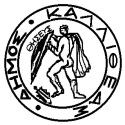 ΕΛΛΗΝΙΚΗ ΔΗΜΟΚΡΑΤΙΑΠΕΡΙΦΕΡΕΙΑ ΑΤΤΙΚΗΣΔΗΜΟΣ ΚΑΛΛΙΘΕΑΣΓΡΑΦΕΙΟ ΔΗΜΑΡΧΟΥΓΡΑΦΕΙΟ ΔΗΜΑΡΧΟΥΓΡΑΦΕΙΟ ΔΗΜΑΡΧΟΥΤΜΗΜΑ Προγραμματισμού & ΣχεδιασμούΤΜΗΜΑ Προγραμματισμού & ΣχεδιασμούΤΜΗΜΑ Προγραμματισμού & ΣχεδιασμούΔιεύθυνση:Διεύθυνση:Ματζαγριωτάκη 76 Καλλιθέα 17676Ματζαγριωτάκη 76 Καλλιθέα 17676Πληροφορίες:Πληροφορίες:Δ.ΖηρίνηΚαλλιθέα, 16-01-2018Τηλέφωνο:Τηλέφωνο:213 2070434Fax:Fax:Αρ.Πρ.:3119E-mail:E-mail:dm_program@kallithea.grΠρος:Τον Πρόεδρο του Δημοτικού ΣυμβουλίουΘέμα:Έγκριση συμμετοχής του Δήμου Καλλιθέας  ως μέλος στο ευρωπαϊκό θεματικό δίκτυο πόλεων με τίτλο «EUROMED CITIES NETWORK» και εξουσιοδότηση του Δημάρχου  να υπογράψει  και να υποβάλλει  όλα τα σχετικά έγγραφα για τη συμμετοχή μας.Έγκριση συμμετοχής του Δήμου Καλλιθέας  ως μέλος στο ευρωπαϊκό θεματικό δίκτυο πόλεων με τίτλο «EUROMED CITIES NETWORK» και εξουσιοδότηση του Δημάρχου  να υπογράψει  και να υποβάλλει  όλα τα σχετικά έγγραφα για τη συμμετοχή μας.Έγκριση συμμετοχής του Δήμου Καλλιθέας  ως μέλος στο ευρωπαϊκό θεματικό δίκτυο πόλεων με τίτλο «EUROMED CITIES NETWORK» και εξουσιοδότηση του Δημάρχου  να υπογράψει  και να υποβάλλει  όλα τα σχετικά έγγραφα για τη συμμετοχή μας.Έγκριση συμμετοχής του Δήμου Καλλιθέας  ως μέλος στο ευρωπαϊκό θεματικό δίκτυο πόλεων με τίτλο «EUROMED CITIES NETWORK» και εξουσιοδότηση του Δημάρχου  να υπογράψει  και να υποβάλλει  όλα τα σχετικά έγγραφα για τη συμμετοχή μας.Ο Δήμαρχος ΚαλλιθέαςΔημήτριος ΚάρναβοςΣυνημμένα:Κοινοποίηση:- Γραφείο Δημάρχου- Γραφείο Γενικού Γραμματέα- Γραφείο Δημάρχου- Γραφείο Γενικού ΓραμματέαΕσωτ.διανομή:- Αυτοτελές Τμήμα Προγραμματισμού και Σχεδιασμού- Αυτοτελές Τμήμα Προγραμματισμού και Σχεδιασμού